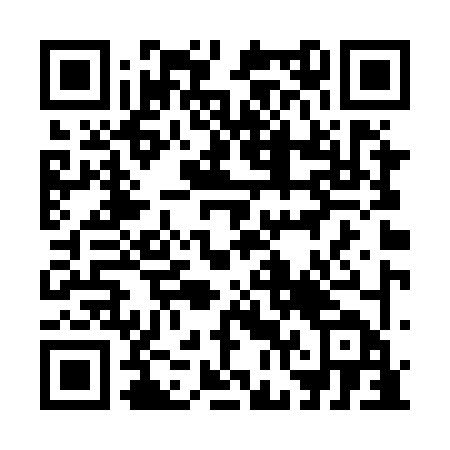 Prayer times for Saint-Pierre-de-Lamy, Quebec, CanadaMon 1 Jul 2024 - Wed 31 Jul 2024High Latitude Method: Angle Based RulePrayer Calculation Method: Islamic Society of North AmericaAsar Calculation Method: HanafiPrayer times provided by https://www.salahtimes.comDateDayFajrSunriseDhuhrAsrMaghribIsha1Mon2:414:4212:406:088:3810:392Tue2:414:4312:406:088:3810:393Wed2:424:4312:406:088:3710:394Thu2:424:4412:416:088:3710:395Fri2:434:4512:416:078:3610:396Sat2:434:4512:416:078:3610:387Sun2:444:4612:416:078:3610:388Mon2:444:4712:416:078:3510:389Tue2:454:4812:416:078:3410:3810Wed2:454:4912:426:068:3410:3811Thu2:464:5012:426:068:3310:3712Fri2:464:5112:426:068:3210:3713Sat2:474:5212:426:058:3210:3514Sun2:494:5312:426:058:3110:3415Mon2:514:5412:426:058:3010:3216Tue2:534:5512:426:048:2910:3117Wed2:554:5612:426:048:2810:2918Thu2:574:5712:426:038:2710:2719Fri2:594:5812:426:038:2610:2520Sat3:004:5912:426:028:2510:2321Sun3:025:0012:426:018:2410:2122Mon3:045:0112:436:018:2310:2023Tue3:065:0312:436:008:2210:1824Wed3:085:0412:436:008:2110:1625Thu3:105:0512:435:598:2010:1426Fri3:125:0612:435:588:1810:1227Sat3:155:0712:435:578:1710:0928Sun3:175:0912:435:578:1610:0729Mon3:195:1012:425:568:1410:0530Tue3:215:1112:425:558:1310:0331Wed3:235:1212:425:548:1210:01